Części Mercedes - zobacz nową ofertę!Na nowy sezon przygotowaliśmy w salonie Sobiesław Zasada Automotive specjalną ofertę na <strong>części Mercedes</strong>. Znajdziesz tutaj zarówno letnie ogumienie, akcesoria dla podróżnych na wakacje, czy oryginalne podzespoły w atrakcyjnych cenach.Części Mercedes - w co warto się zaopatrzyć przed wakacjamiMoże nie wiesz, ale salon Sobiesław Zasada oferuje o wiele więcej, niż tylko samochody. Znajdziesz u nas także części Mercedes i wiele innych produktów, które przydadzą się zarówno kierowcom, jak i pasażerom. Chcesz umilić sobie komfort jazdy? Odwiedź jeden z naszych salonów i zobacz, w co możemy cię jeszcze wyposażyć. Lato w pełni, wielu z nas już wkrótce uda się na wymarzone wakacje i zasłużony odpoczynek? Co zrobić, aby lepiej znosić trudy podróży w gorące dni? Sprawdź specjalną kategorię: Wakacyjny niezbędnik!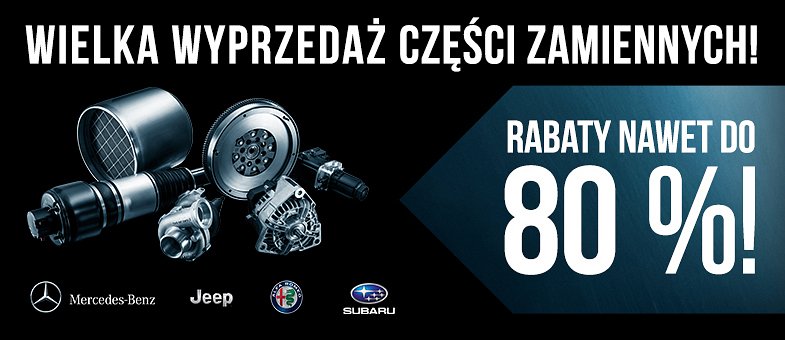 Części Mercedes, czyli zanim ruszysz w drogęWysokie temperatury to także wyzwanie dla naszego samochodu, który musi pracować ze szczególną intensywnością. Często na trasie zdarzają się usterki i problemy z poszczególnymi układami. Wyposaż się w części Mercedes w naszym salonie i dokonaj niezbędnych napraw, zanim wyruszysz w dalszą drogę. W takim klimacie dużo szybciej ścierają się klocki hamulcowe. Może warto zacząć przegląd właśnie od nich? Układ chłodniczy silnika, a także klimatyzacja są w okresie wakacyjnym szczególnie przeciążone. One również będą wymagały twojej uwagi.Skorzystaj z oferty na części do Mercedesa już teraz!Skorzystaj z oferty wyprzedaży na części Mercedes już teraz. Niektóre produkty są tańsze nawet o 80%! W ten sposób przygotujesz swoje auto do kolejnego sezonu, zostawiając sporo gotówki w kieszeni. Wejdź na naszą stronę i zobacz, co specjalnego dla ciebie przygotowaliśmy. Dostępne są oferty na opony letnie, nowe felgi, pakiet oryginalnych części, czy akcesoria do podróży. Możesz to wszystko zamówić w salonie, albo poprzez nasz e-sklep!